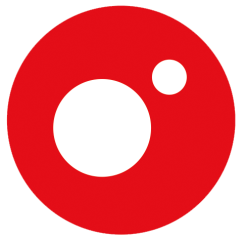 Madrid, 8 de abril de 2020PROGRAMACIÓN DE CUATRO PARA EL DOMINGO 12 DE ABRILEsta programación podrá sufrir modificaciones en función de la actualidad.12/04/2020DOMINGOCUATROH.PrevCalf.ProgramaEp./Serie7:00TPEL ZAPPING DE SURFEROS: LO MEJOR418:15TPMALAS PULGAS49:05TPMALAS PULGAS59:55TPIUMIUKY1Espacio en el que diversos expertos ofrecen consejos para el cuidado de las mascotas.10:00TPEL ENCANTADOR DE PERROS13010:50+7ESPECIAL CALLEJEROS VIAJEROS: 'FAUNA VIAJERA (1ª Parte)'3411:20+7CALLEJEROS VIAJEROS: 'ESTAMBUL'2412:10+7CALLEJEROS VIAJEROS: 'TÚNEZ'5113:05+7CALLEJEROS VIAJEROS: 'BODA MARROQUÍ'17014:00+16CUATRO AL DÍA (FIN DE SEMANA)12015:00-NOTICIAS DEPORTES CUATRO3.37615:10-DEPORTES CUATRO3.37615:15-EL TIEMPO1.98015:30TPHOME CINEMA: 'VIAJE AL CENTRO DE LA TIERRA'Título original: 'JOURNEY TO THE CENTER OF THE EARTH'Int.: Brendan Fraser, Josh Hutcherson, Anita BriemDtor.: Eric BrevigEE.UU./AVENTURAS/2008Sinopsis: durante una expedición científica en Islandia, el visionario científico, Trevor Anderson, su sobrino Sean y su hermosa guía, Hannah, quedan atrapados en una cueva. La única posibilidad de escapar de allí es adentrándose en las entrañas de la Tierra, recorriendo lugares jamás vistos. La actividad volcánica es cada vez más intensa, por lo que deberán encontrar urgentemente la manera de regresar a la superficie antes de que sea demasiado tarde.16:55+7HOME CINEMA: 'MAX STEEL'Título original: 'MAX STEEL'Int.: Ben Winchell, Ana Villafañe, Andy GarciaDtor.: Stewart HendlerEE.UU./CIENCIA FICCIÓN/2015Sinopsis: Max McGrath es un adolescente que descubre que puede generar la energía más poderosa del universo, pero que para contenerla y dominarla necesita unirse a Steel, un misterioso ser extraterrestre. Gracias a sus poderes podrá defender al mundo de todos los villanos que lo acechan.18:25+7HOME CINEMA: 'BORNING: MÁS RÁPIDO, MÁS PELIGROSO'Título original: 'BORNING 2'Int.: Anders Baasmo Christiansen, Sven NordinDtor.: Hallvard BraeinINTERNACIONAL/ACCIÓN/2016Sinopsis: después de pasar dos años en prisión por participar en una carrera callejera ilegal, Roy rechaza la propuesta de una carrera ilegal que se va a celebrar en el gélido norte de Rusia. Pero todo cambiará cuando se entere de que su hija participará con su novio.20:00+16CUATRO AL DÍA (FIN DE SEMANA)12020:55-EL TIEMPO1.94521:00-DEPORTES CUATRO 22.55521:10+12FIRST DATES81022:15+12CUARTO MILENIO5640:35+12CUARTO MILENIO6153:00+12CUARTO MILENIO6164:00TPLA TIENDA EN CASA5:30TPPURO CUATRO